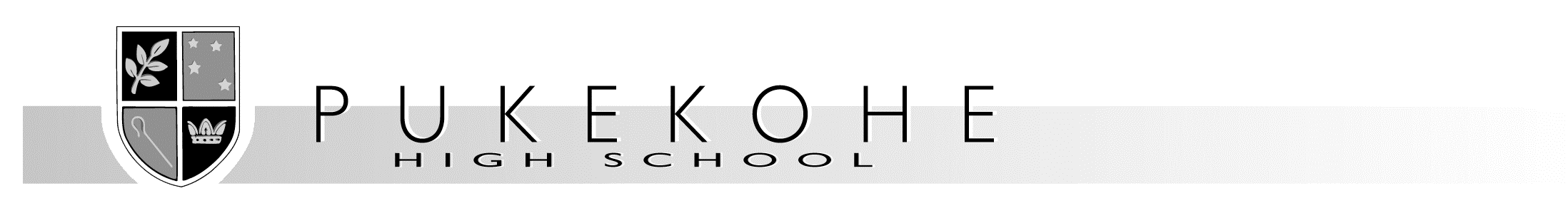 Ball Attendance Form I, _________________________, request permission to attend the Pukekohe High School Ball.  My attendance is currently at ____  (attendance record to be attached)  as of ______________ (date). My attendance is below 90% due to: _________________________________________________________________________________________________________________________________________________________________________________________________________________________________ To document this, I have attached: ______________________________________              (IE: Medical note)  Student Signature: ________________________ Parent/Carer/Whanau signature:___________________         Contact Details (phone number): _______________ Permission has been granted by: Senior Management (below 90%): _______________________Date: __________________ Additional Conditions: _______________________________________________________________________________________________________________________________________________________________________________________________________________________________________________________________________________________________________________________________________________________________________________________ 